MS4udělujeDIPLOM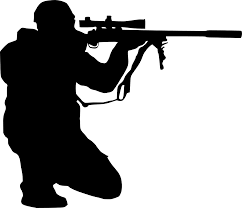 zanejlepšího střelceVE FUTSALOVÉM TURNAJI